Серия дидактического материала на таблицу умножения.Цель: помочь детям в игровой форме запомнить таблицу умножения. Развивать память, внимание.Правила игрыСерия состоит из восьми отдельных игр (на каждую цифру отдельное пособие). Пособие состоит из двух составляющих (например, аквариум и рыбка, лодка и парус, тучка и молния и т.д.). Каждому первому элементу соответствует второй.На начальном этапе ребенок может смотреть таблицу умножения и самостоятельно составлять все элементы пособия.На этом этапе ребенок может по памяти составлять все элементы.Взрослый может неправильно составить все элементы. Ребенок должен проверить и исправить ошибки.Работа в парах. Каждый собирает свою цифру, потом дети проверяют друг у друга.Игра на время: кто быстрее соберет свой набор.Умножаем на 2 (стены+крыша)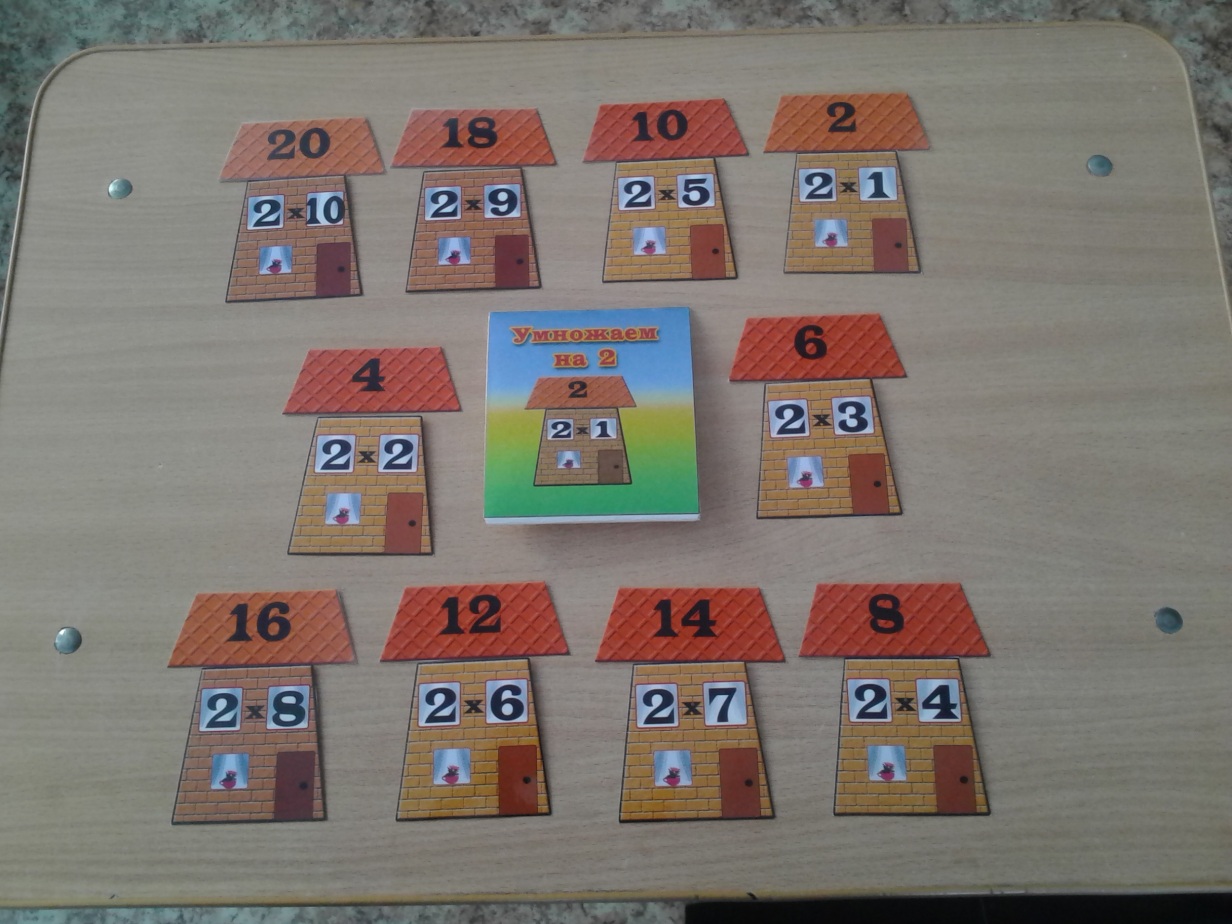 Умножаем на 3 (шарики красного цвета+синего)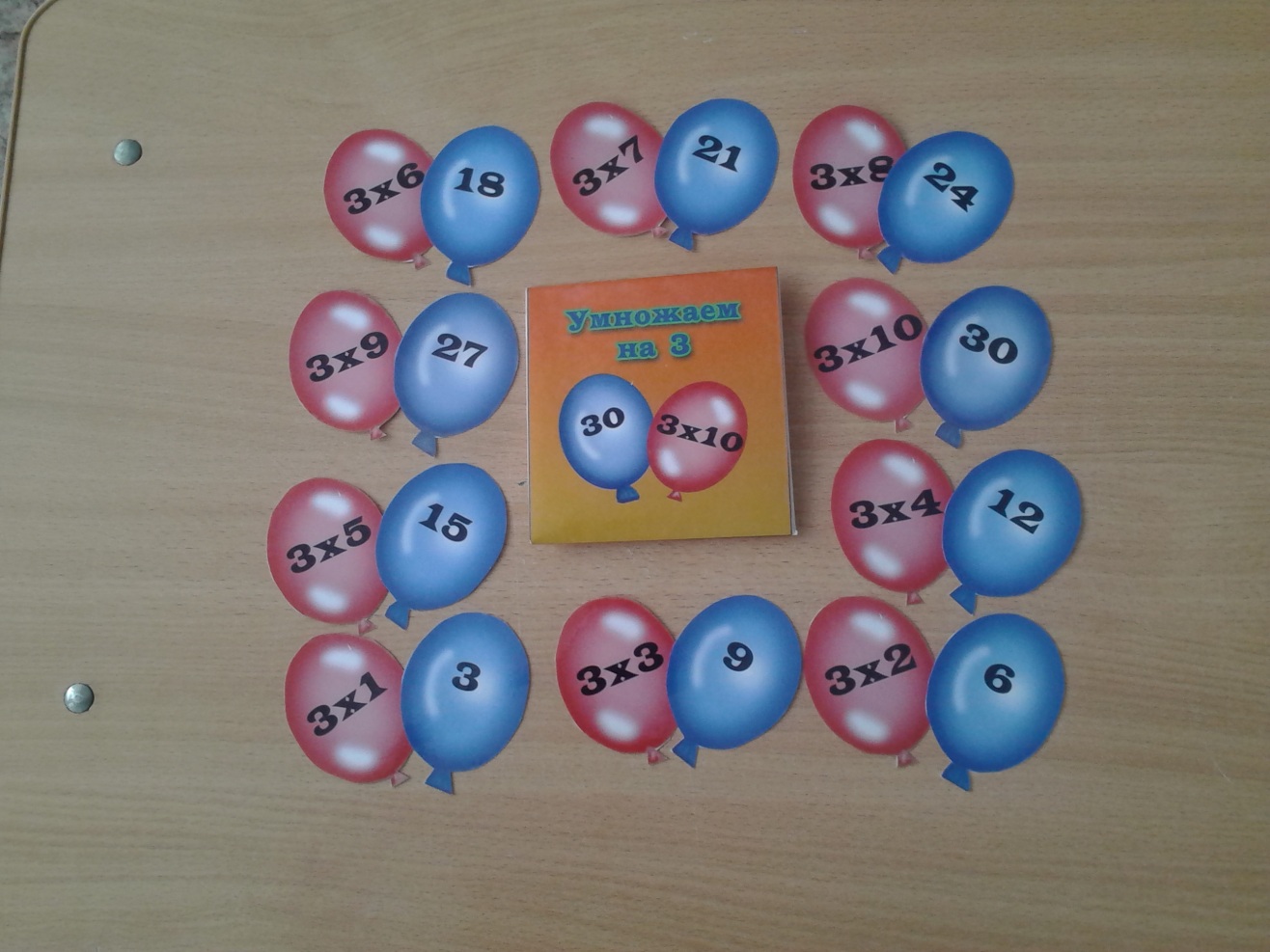 Умножаем на 4 (ножка+шляпка)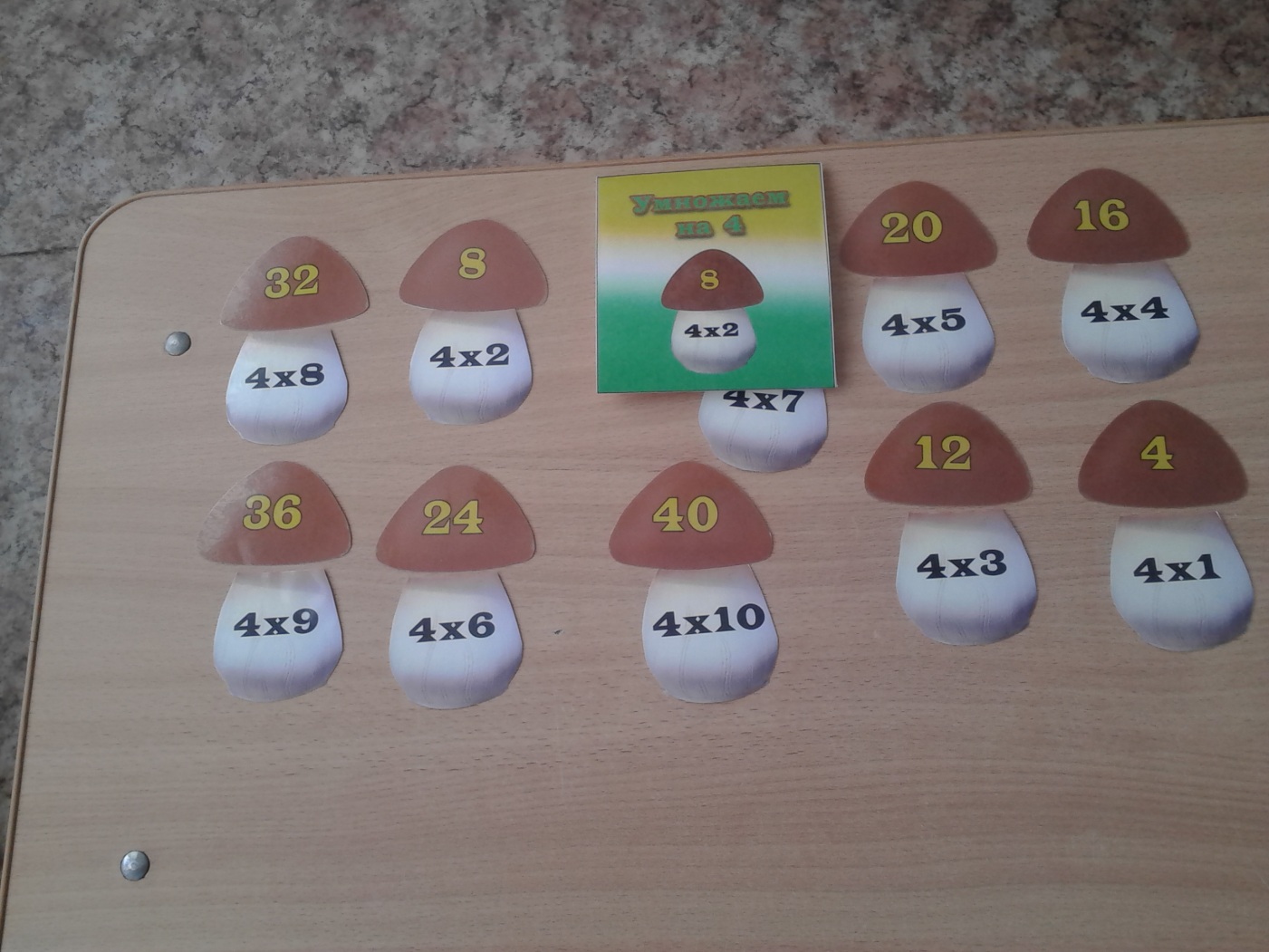 Умножаем на 5 (лодка+парус)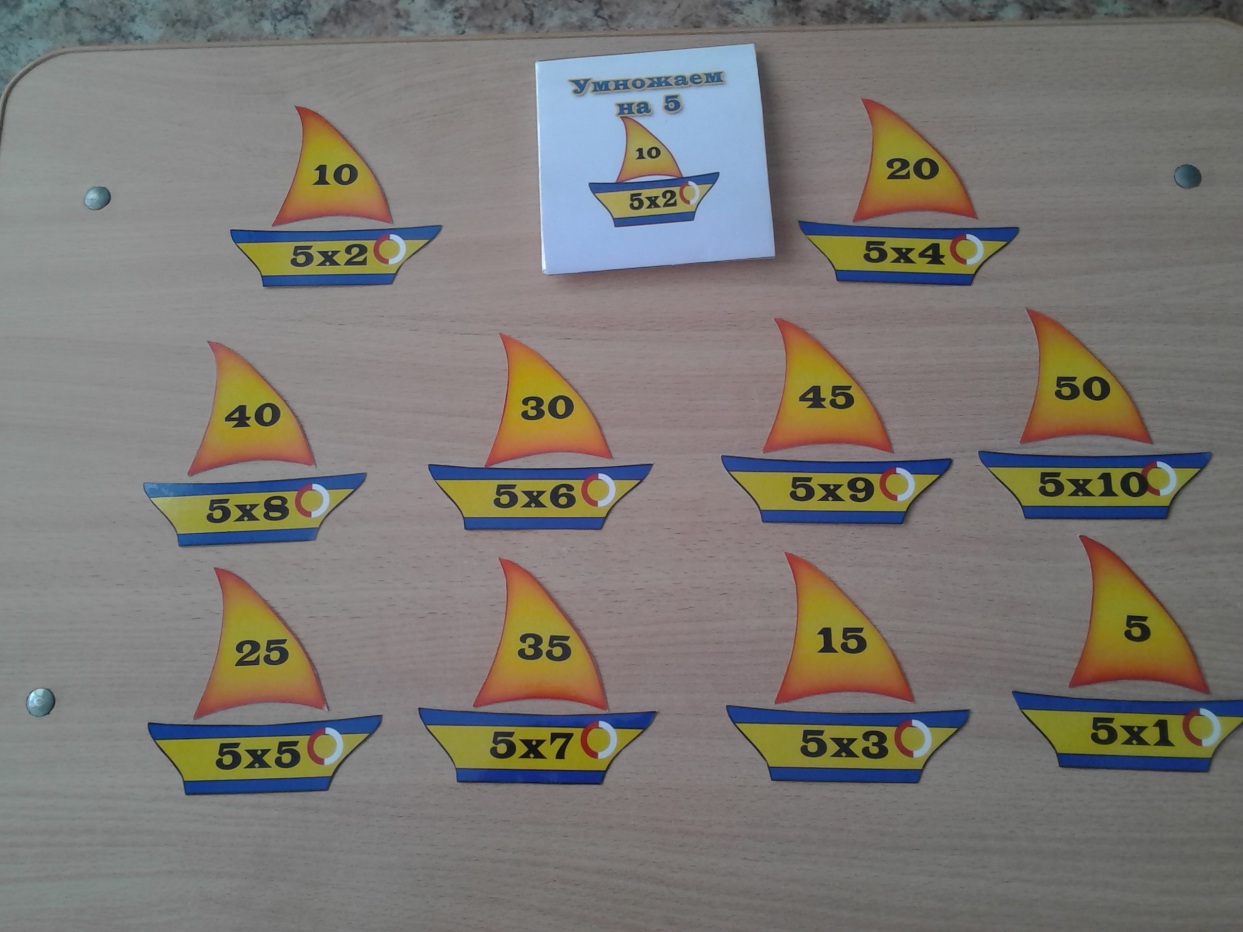 Умножаем на 6 (ваза+цветок)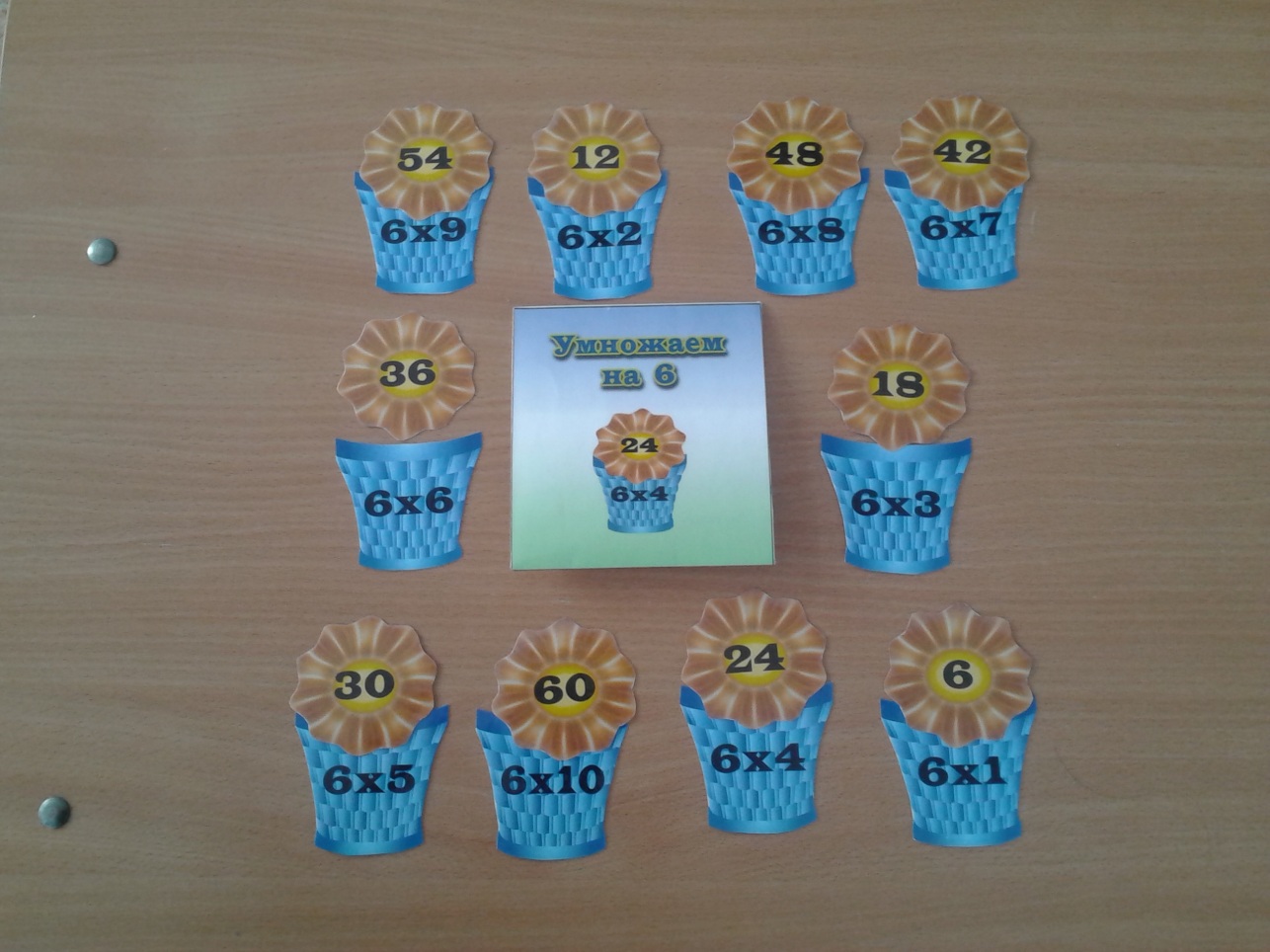 Умножаем на 7 (тучка+молния)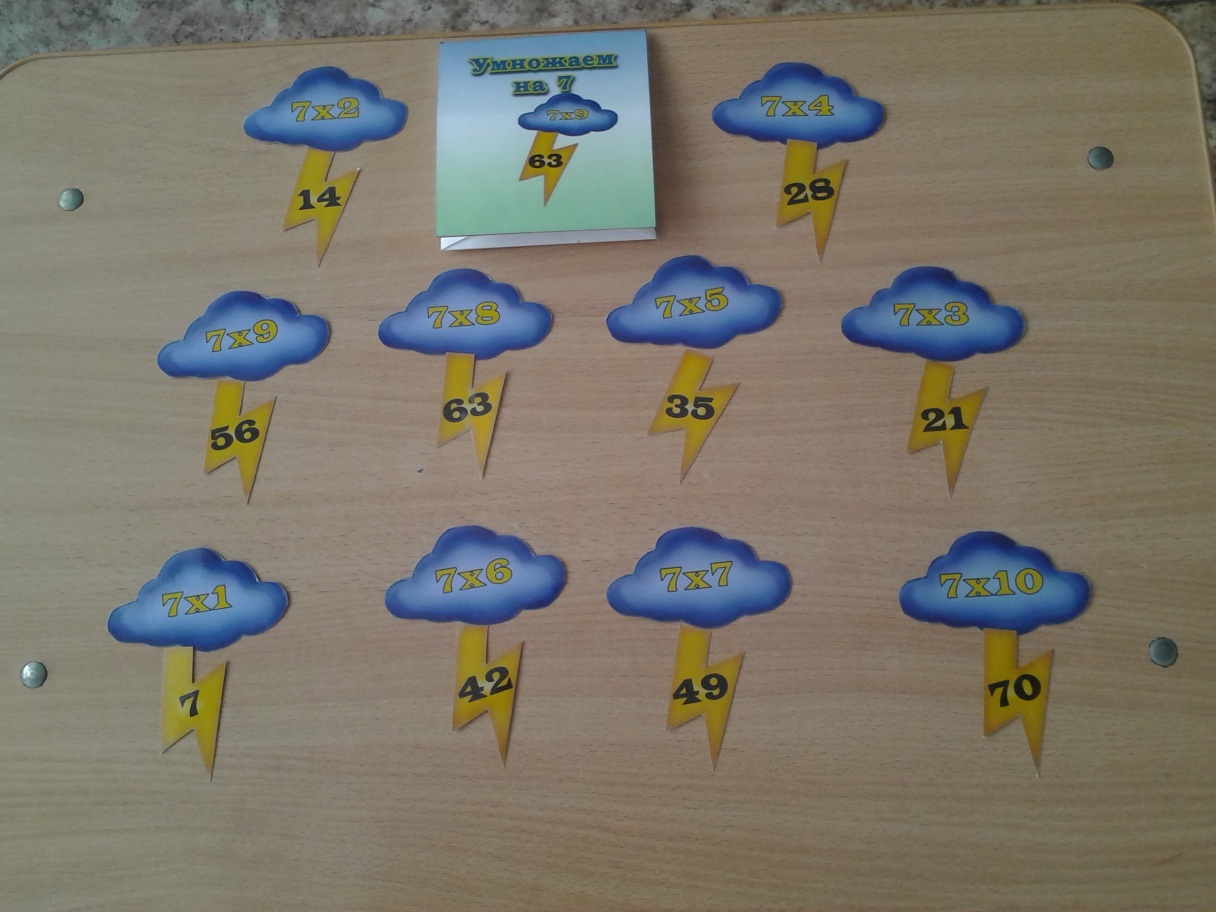 	Умножаем на 8 (аквариум+рыбка)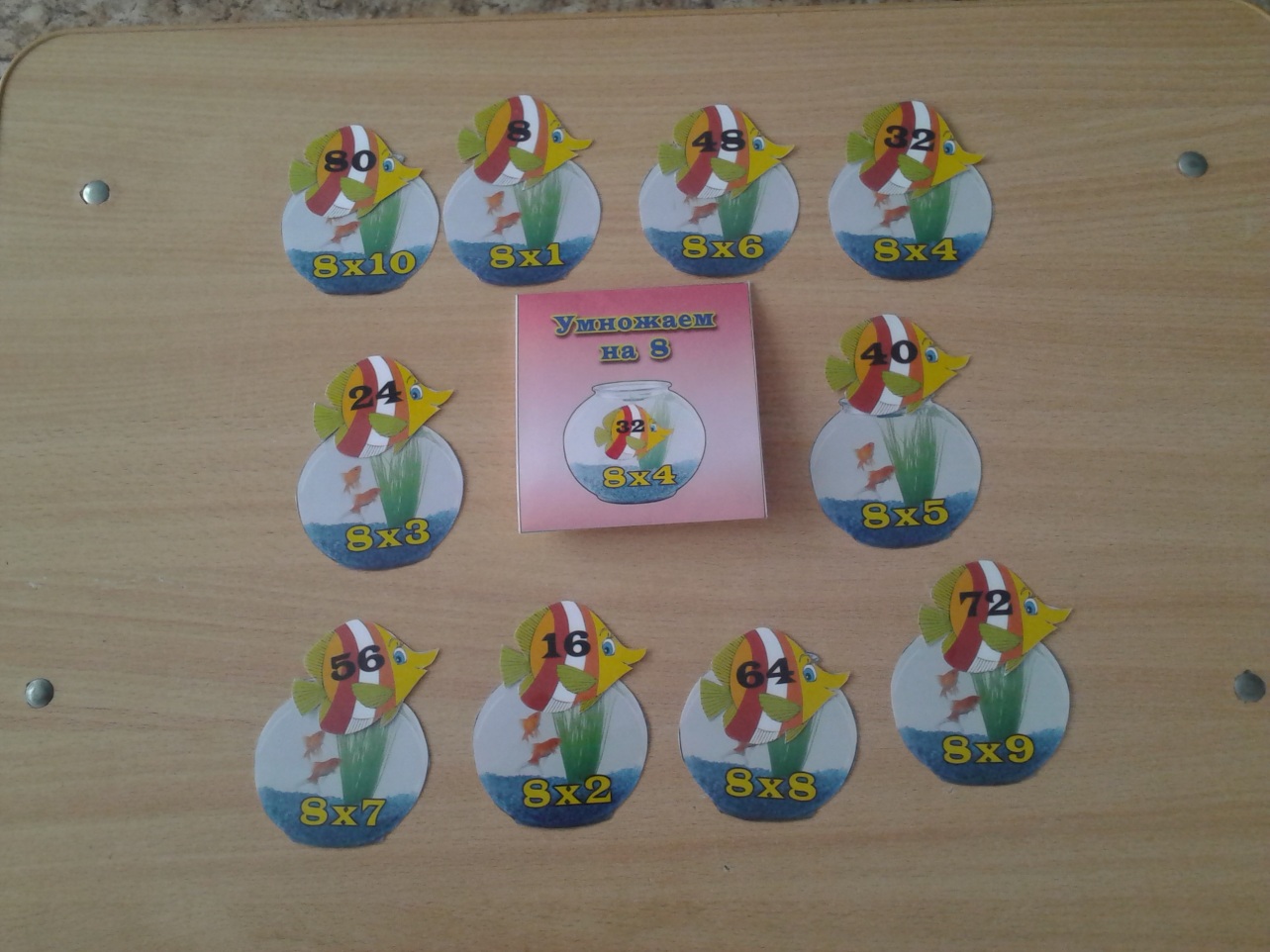 Умножаем на 9 (карандаши зеленый+оранжевый)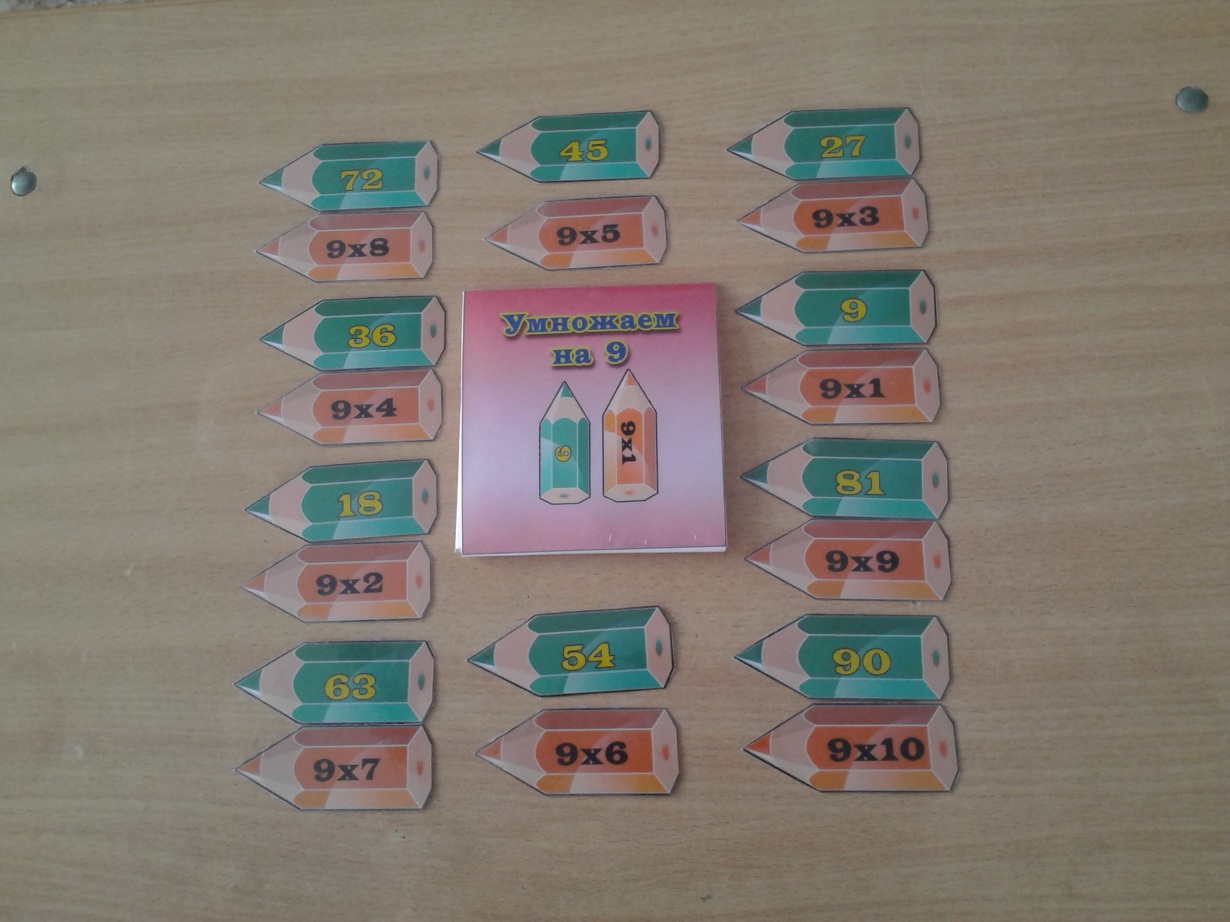 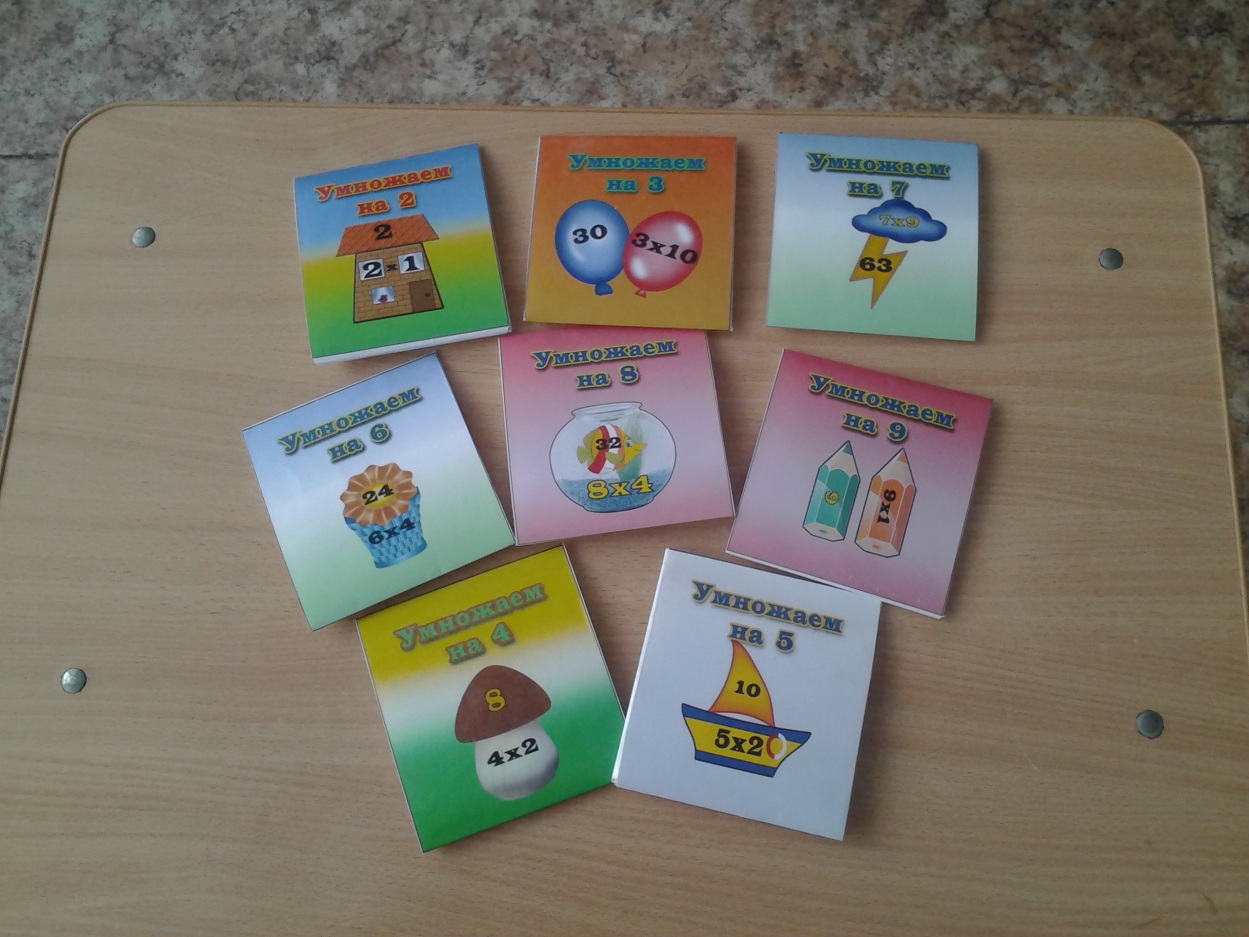 